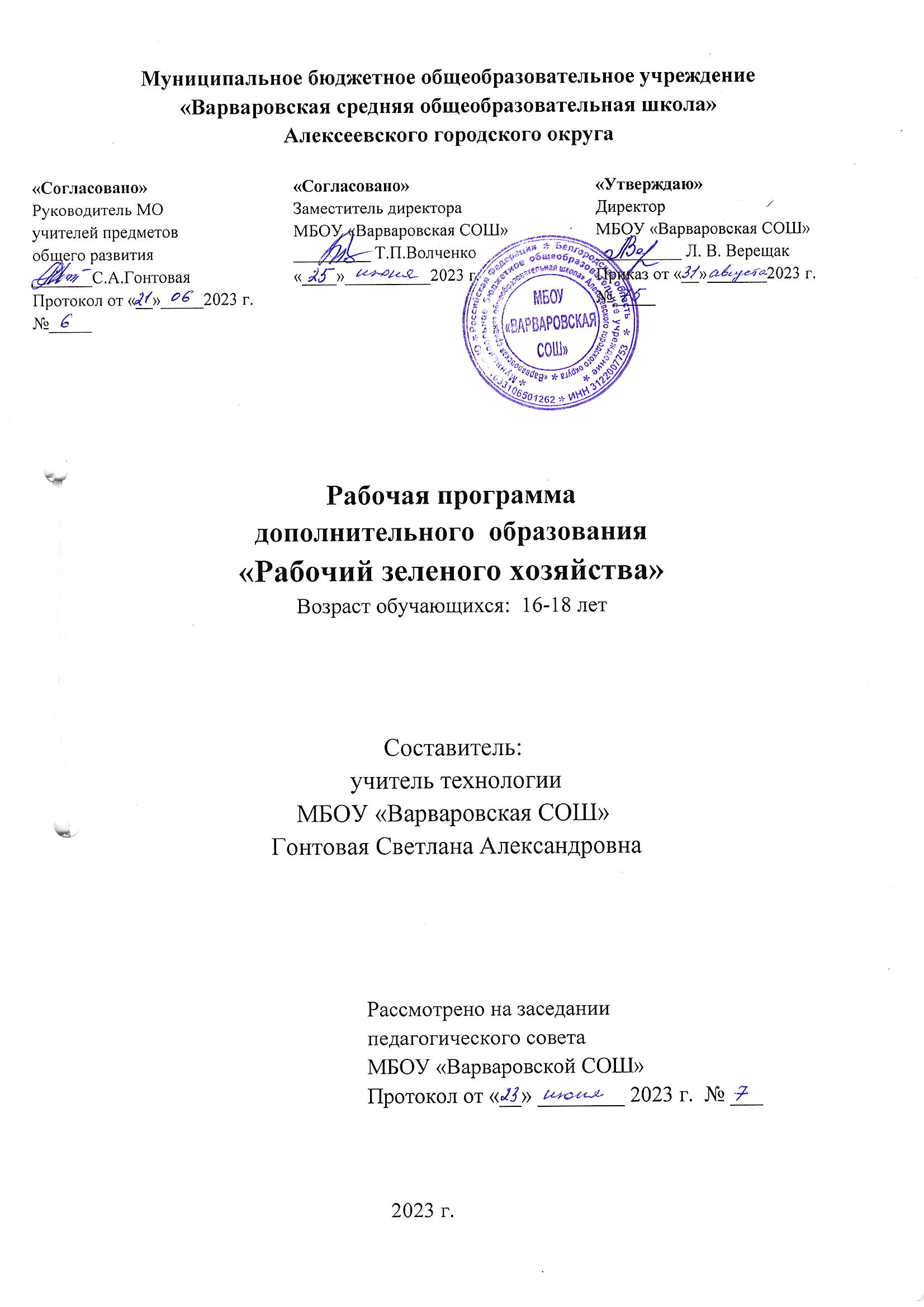 Пояснительная записка Рабочая  программа дополнительного образования для подготовки квалифицированных рабочих по профессии «Рабочий зеленого хозяйства» составлена на основе примерной учебной программы в общеобразовательных учреждениях Белгородской области. Разработчики: О.В. Лупова, методист кабинета НиСПО БелРИПКППС			  М.Л. Машкина, преподаватель спец. дисциплин ПУ № 33	Рецензенты: А.Ф. Холопов, заместитель директора по учебно-                                производственной работе ПУ № 33, Почетный работник                                 Профессионального образования                                А.В. Авилова, заведующая кабинетом НиСПО                                 БелРИПКППС, Почетный работник профессионального                                образованияЦель учебного предмета в общеобразовательной школе – формирование художественной культуры учащихся, приобщению к труду, любовь к природе, как неотъемлемой культуры духовной, т.е. культуры миро отношений, выработанной поколениями. Эти ценности как высшие ценности человеческой цивилизации, накапливаемые человеком, должны быть средством очеловечения, формирования нравственно-эстетической отзывчивости на прекрасное и безобразное в жизни и искусстве, т. е. зоркости души ребёнка.Формой проведения занятий по программе является кружокНа кружке  важно стремиться к созданию атмосферы увлечённости и творческой активности.Профессиональная подготовка завершается сдачей обучающимися итогового теста.  Основные принципы программы:Профессия по ОК: 17531 – рабочий зеленого хозяйства 3- разрядСрок обучения – 2 года (10-11 классы)Количество учебных недель – 68Учащиеся должны знать:Уход за деревьями и кустарниками;Механизацию работ в декоративном садоводстве;3) Устройство садовых дорожек, площадей и спортивных площадок;4) Устройство и содержание газонов;5) Правила безопасности труда и производственной санитарии;6) Методы борьбы с вредителями и болезнями цветочно-декоративных    растений;7) Технику безопасности при работе с ядохимикатами.Учащиеся должны уметь:выполнять работы,  связанные с уходом и выращиванием цветочных,     декоративных, древесно-лиственных растений;выполнять работы по озеленению и благоустройству территории; применять средства механизации;4) выполнять работы по обрезке сучьев, валке, раскряжевке хлыстов на      сортименты ручным инструментом;5) выполнять ремонт грунтовых, гранитных и щебеночных дорожек впарках, садах, скверах.6) осуществлять посев газонов, ремонт, и все виды ухода за ним.7) соблюдать требования безопасности труда;8) составлять почво-смесь для различных видов растений. Учебно-тематический план.Рабочая программа рассматривает следующее распределение учебного материала 1 год обучения2 год обученияПрограмма рассчитана на 204 часов обученияКалендарно – тематическое планирование 10 класс (приложение 1)Календарно – тематическое планирование 11 класс (приложение 2)Содержание учебного предметаБОТАНИКАТема 1. Ботаника – биологическая наука. Значение растений в природе, народном хозяйстве и жизни человека.  	Органы растения. Плоды и семена. Распространение плодов и семян. Разнообразие растений. Осенние явления в жизни растений.Тема 2. Строение растительного организма.  	Строение растительной клетки. Стержневые и мочковатые корневые системы. Рост корня. Зоны (участки) корня. Дыхание корней. Видоизменения корней. Побег и почки. Развитие побега и почки. Внешнее строение листьев. Растения и свет. Выращивание растений в парниках и теплицах, видоизменения листьев. Листопад. Строение стебля. Рост стебля в толщину. Передвижение по стеблю воды, минеральных и органических веществ.Тема 3. Развитие и размножение растений.  	Вегетативное размножение растений побегами. Вегетативное размножение растений корнями и листьями. Цветок и плод. Перекрестное опыление насекомыми и ветром. Искусственное опыление и самоопыление. Образование семян и плодов. Строение и состав семян. Прорастание семян. Дыхание семян. Питание и рост проростков. Время посева и глубина заделки семян. Тема 4. Растение живой организм.	Взаимосвязь в растительном организме. Основные процессы жизнедеятельности растительного организма. Растения и окружающая среда. Растительное сообщество. Взаимосвязи растений в сообществе. Влияние факторов природы на растительные сообщества. Весенние явления в жизни растений.Тема 5. Развитие растительного мира.  	Многообразие растений. Доказательства их происхождения. Основные этапы развития растительного мира. Влияние хозяйственной деятельности человека на растительный мир. Охрана растений.ОХРАНА ТРУДАТема 1. Правовые и организационные основы охраны труда.	Введение. Понятие о системе охраны труда и технике безопасности. Содержание и структура предмета "Охрана труда". Взаимосвязь предмета с другими специальностями и общеобразовательными предметами и производственным обучением.	Основные причины аварий, производственного травматизма и профессиональных заболеваний. Сущность основных задач, стоящих перед системой охраны труда, и пути их решения в свете требований интенсификации развития народного хозяйства России.          Основы законодательства по охране труда. Основные нормативные требования охраны труда работающих, записанные в Конституции России, Основах законодательства о труде РФ.	Коллективный договор и его роль в улучшений условий труда. Номенклатура мероприятий по охране труда.	Права и гарантии работающих в обеспечении нормального режима труда и отдыха. Рабочее время и время отдыха, оплата за труд. Дополнительные отпуска рабочим. Нормирование сверхурочных работ. Значение законодательного регулирования трудовой дисциплины и охраны труда в создании безопасных условий труда.	Труд женщин и молодежи. Льготы и гарантии, предусмотренные для женщин и молодежи законодательством о труде.	Надзор и контроль за соблюдением законодательства о труде и охране труда. Органы государственного надзора, внутриведомственного и  общественного контроля за состоянием охраны труда.	Ответственность администрации за состояние охраны труда и пожарной безопасности. Нормативные документы по охране труда и техника безопасности. Система стандартов безопасности труда (ССБТ). Правила, нормы и производственные инструкции по охране труда и технике безопасности.	Обеспечение пропаганды безопасных методов производства работ. Обучение работающих по охране труда. Организация и проведение инструктажей работающих  по охране труда.	Анализ условий труда, причин травматизма, профессиональных заболеваний и мероприятия по их предупреждению.	Значение выполнения всеми работающими правил, норм и производственных инструкций по охране труда и технике безопасности в снижении производственного травматизма и профессиональных заболеваний. Медицинские осмотры работающих.                                                                                                                                                                                                                                                                                                                                                                                                                                                                                                                                                                                                                                                                                        	Положение о расследовании и учете несчастных случаев на производстве, в том числе происшедших с учащимися проходящими производственную практику.Тема 2. Основы безопасности труда в зеленом хозяйстве.	Правила безопасного ведения работ в зеленом хозяйстве при эксплуатации объектов зеленого хозяйства в городах и других населенных пунктах, требования стандартов системы безопасности труда и других новых нормативных документов по охране труда. Правила содержат основные требования безопасности при работе с инструментом и приспособлениями, меры безопасности при эксплуатации зеленых насаждений и при работе с ядохимикатами.  Основные требования безопасности при эксплуатации электроустановок и меры противопожарной безопасности на объектах зеленого хозяйства.
	Основные требования безопасности при работе в лесопарках и оранжерейно-питомнических хозяйствах, при применении ядохимикатов, эксплуатации и обслуживании машин, механизмов и оборудования, зеленых насаждений и других объектов зеленого хозяйства системы жилищно-коммунального хозяйства.
Тема 3. Требования безопасности труда и пожарной безопасности наобъектах озеленения.		Благоустройство территории предприятий и объектов зеленого хозяйства. Устройства, обеспечивающие безопасность эксплуатации технологических коммуникаций (труб, каналов, лотков), подъездных дорог и пешеходных дорожек.	Шум, вибрация и ультразвук на объектах и производственных помещениях. Применение звукопоглощающей и звукоизолирующей облицовки, кожухи на агрегатах и другие устройства,  средствами индивидуальной защиты.
	Устройство, размещение и эксплуатация подъемно-транспортного оборудования в производственных помещениях.	 Складирование материалов, изделий и оборудования.Эксплуатация механизмов, предназначенных для разгрузки автомобилей и для перемещения материалов и оборудования на складах.	Использование ядохимикатов, меры исключающие непосредственный контакт обслуживающего персонала с сильнодействующими и легкоиспаряющимися ядохимикатами (применение специальных аппаратов, средств защиты работающих).	Эксплуатация газового оборудования на объектах зеленого хозяйства в соответствии с требованиями "Правил безопасности в газовом хозяйстве", утвержденных Госгортехнадзором РФ.
	Приготовление растворов ядохимикатов и отравленных приманок.  Оборудование помещений, предназначенных для протравления семян и других работ, связанных с выделением вредных веществ. Освещение помещений для производства работ во влажных (опасных) условиях.	Хранение ядовитых веществ. Хранение легковоспламеняющиеся и горючих жидких веществ (бензин, керосин, масла органические). Пожарная  безопасность веществ и материалов. Чистота  производственных помещений. Тема 4. Основы гигиены труда, производственной санитарии.Вредные производственные факторы в зеленом хозяйстве и средства защиты от них.Классификация опасных и вредных производственных факторов в зеленом хозяйстве.Физические производственные факторы:- обрушивающиеся земляные массы и т.п.;- движущиеся машины и механизмы; подвижные части производственного оборудования; перемещающиеся конструкции, изделия и материалы;- наземные и подземные инженерные коммуникации: электрокабели, газопроводы, воздушные линии электропередачи и т.д.;- острые элементы на поверхности оборудования, инструментов, изделий; - расположение рабочего места при работе на высоте;- повышенная запыленность и загазованность рабочей зоны;- повышенный уровень шума и вибрации;- недостаточная освещенность рабочей зоны или повышенная яркость света. 	Требования .безопасности к производственному оборудованию, и технологическому процессу. Общие (коллективные) и индивидуальные: методы и средства защиты работающих от физических производственных факторов. Предельно допустимые значения вредных факторов.  Ограждающие, сигнализирующие, страховочные и предохранительные приспособления и устройства.       	Спецодежда и спецобувь при работе на объектах озеленения. Нормы выдачи рабочим и служащим, занятым на работах в зеленом хозяйстве, спецодежды и спецобуви.	Биологические производственные факторы: - простейшие микроорганизмы (бактерии, вирусы и др.);- микроорганизмы (насекомые, змеи, хищные животные). Причины воздействия биологических факторов и  методы  защиты  от них.	Психофизиологические производственные  факторы:   физические    и нервно-психические перегрузки. Режим труда и отдыха рабочих зеленого хозяйства. Виды отдыха при производстве работ. Нормы переноски тяжестей.	Санитарно-бытовое обслуживание на объектах озеленения. Санитарные требования к содержанию производственных помещений и бытовых зданий.	Объемно-планировочные требования к бытовым помещениям и устройствам в зависимости от численности работающих, категории производства. Помещения общественного питания. Здравпункты. Устройства питьевого водоснабжения.   Медицинское обслуживание работающих.ЭКОНОМИКА ОТРАСЛИТема 1. Основы рыночной экономики и предпринимательства.	Основные законы рыночной экономики. Общие сведения о собственности. Виды предприятий в зависимости от формы собственности. Понятия: себестоимость, рентабельность, прибыль, инфляция.	Организация трудовой деятельности работников на предприятиях с различными формами собственности. Роль предпринимательства в условиях рыночной экономики. «Бизнес-план» - основа самостоятельной предпринимательской  деятельности.Тема 2. Правовые основы трудовой деятельности.	Общие сведения о трудовом праве и основах  трудового законодательства в системе производственных отношений. Трудовой контракт (договор) как форма трудовых взаимоотношений работника и работодателя. Виды документов, необходимых для представления работодателю при заключении трудового договора. Гарантии при приеме на работу. Формы заработной платы. Правовые основы социальной защиты и социального обеспечения. Порядок разрешения трудовых споров. Роль профсоюзов в трудовых отношениях.Тема 3. Рынок труда и профессии.	Проблемы занятости молодежи в условиях рынка труда. Меры по обеспечению занятости и трудоустройстве молодежи на рынке труда. Профессии и специальности, пользующиеся спросом на отечественном и зарубежном рынках труда. Мобильность профессиональных кадров. Требования работодателей к профессионалам. Способы получения информации о вакантных рабочих местах. Продолжение профессионального образования. Перспективы обучения в учреждениях НПО и СПО.ОСНОВЫ ЗЕЛЕНОГО СТРОИТЕЛЬСТВА Тема 1. Классификация зеленых насаждений  и композиций, используемых возеленении.	Стили садово-паркового искусства. Основа композиции в озеленении.Особенности озеленения различных объектов.Тема 2. Технология посадки деревьев и кустарников.	Подготовка участка для озеленения. Перенесения проекта в натуру. Посадка и пересадка деревьев и кустарников.  Посадка крупномерных деревьев. Использование плодовых культур в озеленении.Тема 3. Устройство и содержание газонов.	Устройство садовых дорожек, площадей и спортивных площадок. Устройство и содержание дорожных покрытий.   Виды газонов. Способы посева газона.Тема 4. Устройство и содержание цветников. 	Типы цветников Цветочное оформление: регулярный и естественный стиль.  Бордюры и одиночные посадки. Клумбы, подготовка почвы. Особенности ухода за цветниками. Рыхление почвы. Подбор растений по высоте, окраске. Разметка цветника. Выбор участка под розарий. Посадка и уход за розами.Тема 5. Вертикальное озеленение. 	Значение и задачи вертикального озеленения. Ассортимент вьющихся растений. Озеленение стен зданий и арок. Озеленение окон и балконов. Размещение растений, выращиваемых у фундамента. Устройство опор, ящиков, ваз.Тема 6. Водоемы, альпинарии, рокарии	Водоемы в саду. Строительство водоемов. Материалы и оборудование для водоема. Виды водных растений. Типы фонтанов и форсунок. Строительство и оформление альпинариев. Камни для альпинариев. Способы размещения растений в альпинарии.ЭКОЛОГИЯТема 1. Охрана окружающей среды.	Принципы рационального природопользования. Источники и виды загрязнений окружающей среды. Охрана атмосферного воздуха, почв, недр, земли, растительности, животных.	Законодательство в области охраны окружающей среды.Ответственность рабочих зеленого хозяйства в деле охраны окружающей среды.Государственные мероприятия по охране окружающей среды. Административная и юридическая ответственность в области природопользования. ОСНОВЫ АГРОНОМИИТема 1. Почвоведение.	Почва и её происхождение. Гумус – органическое вещество почвы. Физические свойства почв. Химические свойства почв. Основные типы почв.Почвы и их плодородие. Факторы, влияющие на плодородие почв.Тема 2. Земледелие.	Условия жизни растений. Сорные растения, меры борьбы с ними.Обработка почвы. Осушение и орошение земель. Основы севооборотов.Севообороты и их классификация.Тема 3. Основы агрохимии.	Питание растений. Удобрения и их применение. Минеральные удобрения и химическая мелиорация почв. Органические удобрения. Система применения удобрений в зеленом строительстве.ДЕНДРОЛОГИЯТема 1. Характеристика основных пород и видов декоративных деревьев икустарников.	Значение зеленых насаждений. Классификация древесных пород. Понятие: род, семейство, класс, отдел и группа. Характеристика хвойных. Характеристика лиственных. Характеристика основных сортов, пород и видов декоративных деревьев, кустарников, используемых в садоводстве и зеленом строительстве. Грунтовые розы и другие красивоцветущие кустарники. Тема 2. Размножение декоративных деревьев и кустарников.	Способы размножения (семенное, вегетативное). Меры борьбы  с болезнями и вредителями семян при хранении. Подготовка семян к посеву (скарификация, ошпаривание). Размножение черенками: зелеными и одревесневшими. Применение стимуляторов роста. Размножение отводками.Тема 3. Организация территорий питомников декоративных деревьев и      кустарников.	Выращивание декоративных деревьев и кустарников в питомнике. Уход за растениями. Размещение посадочного материала в школьном отделении питомника. Выкопка, транспортировка и реализация декоративных деревьев и кустарников. Временная и постоянная прикопка растений. Выкапывание и транспортировка крупных деревьев.МЕХАНИЗАЦИЯ РАБОТ В ЗЕЛЕНОМ ХОЗЯЙСТВЕТема 1. Механизация обработки почвы и работ по уходу за посевами и  посадки.	   Плуги садовые, рыхлители, культиваторы, бороны, грядоделатели,             ямокопатели, волокуши и другие машины.Тема 2.Механизация посевных и посадочных работ.	   Сеялки, машины для внесения удобрения.Тема 3. Механизация работ по внесению удобрений.	Опрыскиватели и заправочные тележки.Тема 4. Механизация работ по борьбе с вредителями и болезнями.	Опылеватели.Тема 5. Механизация полива.  Дождевальные установки, способы полива.Тема 6. Машины и механизмы для скашивания травы и стрижки газонов.	    Косилки.Тема 7. Машины и механизмы для формирования и обрезки крон деревьев и кустарников.	   Кусторезный агрегат.Тема 8. Механизация работ в защищенном грунте.	   Машины для работы в защищенном грунте. Тракторы.ЗАЩИТА ДЕКОРАТИВНЫХ РАСТЕНИЙ Тема 1. Вредители цветочных и декоративно-лиственных растений.	Общие сведения о вредителях и болезнях цветочных и декоративно-лиственных растений, борьба с ними. Тема 2. Болезни цветочных и декоративных лиственных растений.	Ядохимикаты для борьбы с вредителями и болезнями. Гербициды, ретарданты, десиканты и дефолианты, используемые в декоративномсадоводстве.Тема 3. Приемы оздоровления посадочного материала цветочных и  декоративно- лиственных культур.	Организация работы по защите растений. Современные  средства и           методы защиты растений. Дезинфекция семян.  ПРОИЗВОДСТВЕННОЕ ОБУЧЕНИЕ              Тема 1. Вводное занятие. Ознакомление с объектами озеленения города, поселка.  	Ознакомление с ассортиментом основных деревьев и кустарников, используемых в зеленом строительстве. Тема 2. Технология разведения посадки деревьев и кустарников.	Размножение деревьев и кустарников, используемых в зеленом строительстве. Выращивание саженцев деревьев и кустарников в питомнике.Выкопка, временная и постоянная прикопка и упаковка посадочного материала. Подготовка посадочных мест. Посадка деревьев и кустарников. Подготовка и улучшение почв.Тема 3. Устройство и содержание газонов.	Устройство садовых дорожек, площадей и площадок. Устройство элементов цветочного оформления и цветников различных типов. Вертикальное озеленение. Ассортименты вьющихся растений.Тема 4. Уход за деревьями, кустарниками и цветами.	Ознакомление с цветочным  хозяйством, устройством парников и теплиц. Ознакомление с основным ассортиментом  цветочных растений открытого и закрытого грунта. Работы  в защищенном грунте в весенний, летний и осенний периоды. Работы в открытом грунте в весенний, летний и осенний периоды.Учебно-методическое обеспечение Закон Российской Федерации «Об образовании» от 29. 12. 2012 года№273-ФЗ  РФ.О внесении изменений и дополнений в Закон РФ «О занятостинаселения в РФ»  от 23.04. 2012 №10 - ПТрудовой кодекс Российской Федерации от 30 декабря . № 197-ФЗ  Версия с изменениями и дополнениями от 29.06.2015г.Автономов В.С. Введение в экономику. – М.: 2001.Боговая И., Фурсова Л.М. «Ландшафтное искусство».-М.: 1988.Боговая И., Теодоронский В.С. «Озеленение населенных мест» М.: 2012.Колесников А.И. «Декоративная дендрология».-М.: 1974.Лунц Л.Б. «Городское зеленое строительство».-М.: 1974.Озеленение населенных мест. Справочник под редакциейВ.И. Ерохиной.- М.: 1987.Рубцов Л.И.  Проектирование садов и парков.- М.: 1979.Холявко В.С., Глоба-Михайленко Д.А. «Дендрология и основызеленого строительства».- М.: 1980.Череданова Л.Н. Основы рыночной экономики ипредпринимательства. – М.: 2002.12. Попов Ю.В.  Охрана труда в зеленом хозяйстве. М. Стройиздат:1978.13. Агромов А.Н. Книга цветовода. Издательство  «Колос»:1983.14. Чувикова А.А. Практикум по цветоводству. Изд. «Колос»: 1984.     15. Гостев В.Ф., Юскевич Н.Н. Проектирование садов и парков. М.    Сайтиздат. 1991.   16. В. С. Теодоронский, И. О.  Боговая, Объекты ландшафтной  архитектуры. Учебное пособие для вузов. Изд., «МГУЛ». М.: 2003 г.    17. Теодоронский В.С., Садово-парковое строительство и хозяйство: Учбник. — М.: Академия, 2010 г.    18. Сабо Е.Д., Теодоронский В.С., Золотаревский А.А.. Гидротехнические мелиорации объектов ландшафтного строительства: Учебник для ВУЗов. — М.: Академия, 2008 г.   19.Теодоронский В.С., Горбатова В.И. Озеленение населенных мест с основами градостроительства М. Издательский центр «Академия» 2011.   20.Автономов В. М.  Экономика М.: «Просвещение» 2010.Денисов В.А. Охрана труда. Учебник – 4 – е изд. перераб. и доп. – М.: Форум, 2009   21. Теодоронский В.С., Сабо Е.Д., Фролова В.А.. Строительство и эксплуатация объектов ландшафтной архитектуры. М.: Издательский центр «Академия», 2006.  22.Нехуженко Н.А. Ландшафтное проектирование  и ландшафтная архитектура. Издательство «Питер», 2011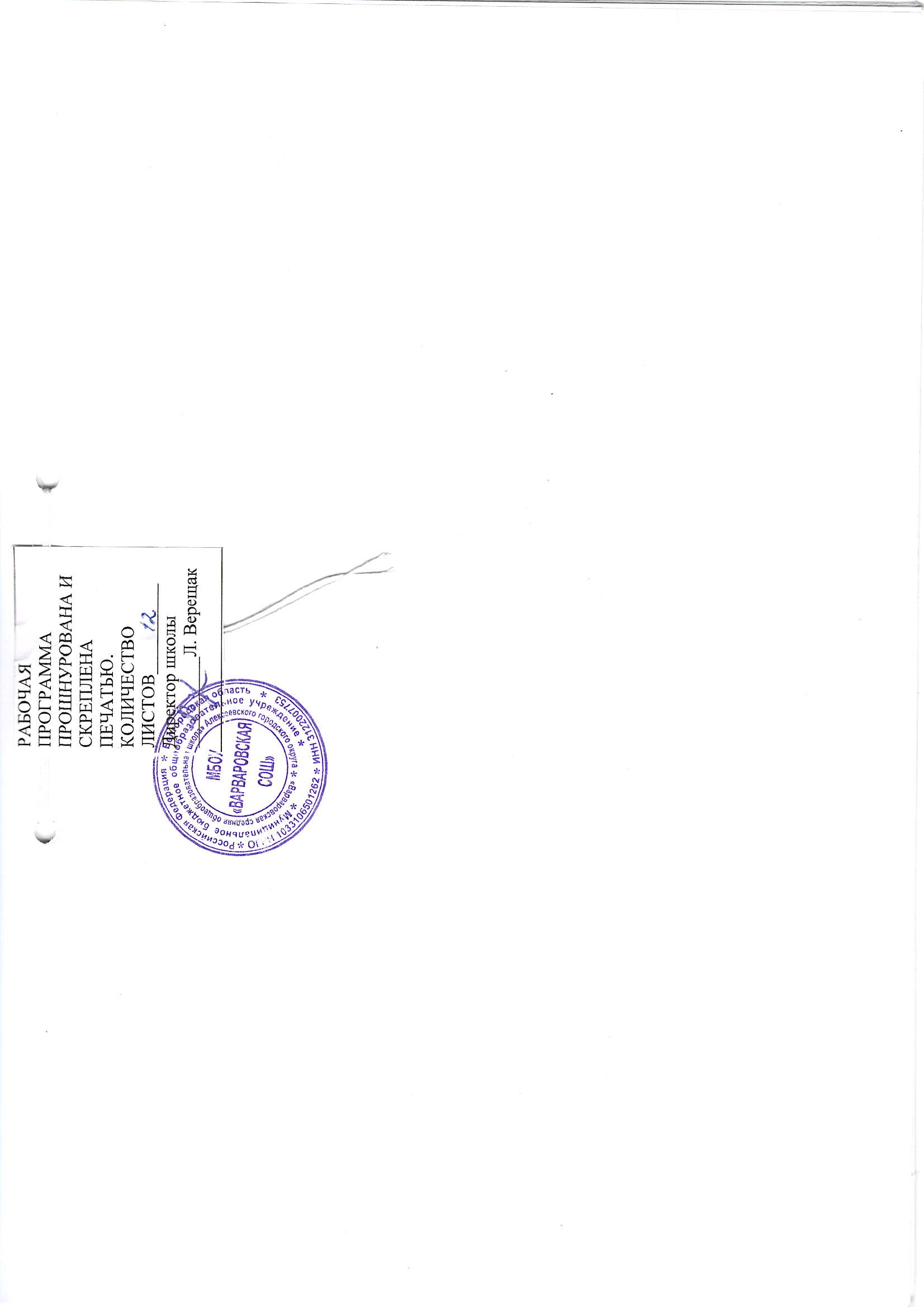 № темыНаименование предмета / темыКол-воЧасов по программеКол – во часов по рабочей программе1.2.3.4.5.1.2.3.4. 1.2.3.1.2.3.4.5.6.1.БотаникаБотаника – биологическая наука. Значение растений в природе, народном хозяйстве и жизни человека.Строение растительного организма.  Развитие и размножение растений.  Растение живой организм.Развитие растительного мира.  Охрана труда и ТБПравовые и организационные основы охраны трудаОсновы безопасности труда в зеленом хозяйствеТребования безопасности труда и пожарной безопасности на объектах озеленения Основы гигиены труда, производственной санитарииЭкономика отрасли   Основы рыночной экономики и предпринимательстваПравовые основы трудовой деятельностиРынок труда и профессияОсновы зеленого строительства   Классификация зеленых насаждений и композиций, используемых в озелененииТехнология посадки деревьев и кустарниковУстройство и содержание газоновУстройство и содержание цветниковВертикальное озеленениеВодоемы, альпинарии, рокарииПроизводственное обучение302101044102333210244485691081020272984410233328233453591081012№ темыНаименование предмета / темыКол-во Часов по программеКол – во часов по рабочей программе1.1.2.3.1.2.3.1.2.3.4.5.6.7.8.1.2.3.1.ЭкологияОхрана окружающей среды.Основы агрономииПочвоведениеЗемледелиеОсновы агрохимииДендрологияХарактеристика основных пород и видов декоративных деревьев и кустарниковРазмножение декоративных деревьев и кустарниковОрганизация территорий питомников декоративных деревьев и кустарниковМеханизация работ в зеленом хозяйствеМеханизация обработки почвы и работ по уходу за посевами и посадки                              Механизация посевных и посадочных работМеханизация работ по внесению удобренийМеханизация работ по борьбе с вредителями и болезнямиМеханизация поливаМашины и механизмы для скашивания травы и стрижки газоновМашины и механизмы для формирования и обрезки крон деревьев и кустарниковМеханизация работ в защищенном грунтеЗащита декоративных растенииВредители цветочных и декоративно-лиственных растенийБолезни цветочных и декоративно-лиственных растенийПриемы оздоровления посадочного материала цветочных и декоративно-лиственных культурПроизводственное обучение1010268810267109102211111120884	 20        101026881026710910221111112088410